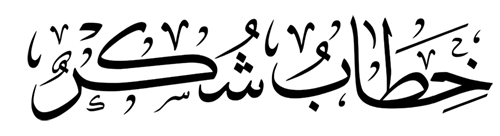 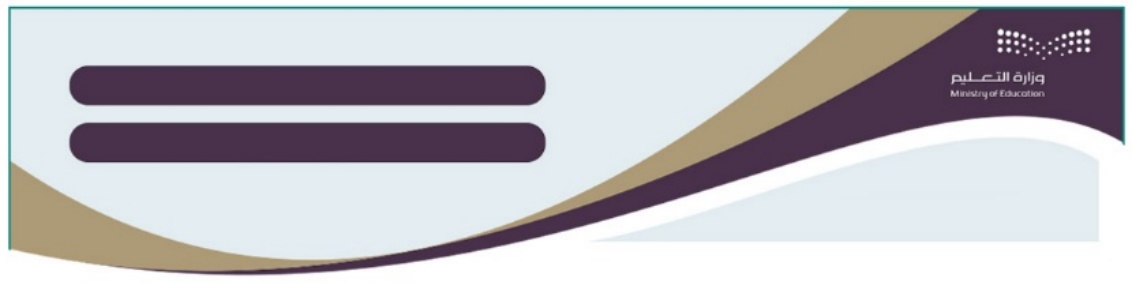 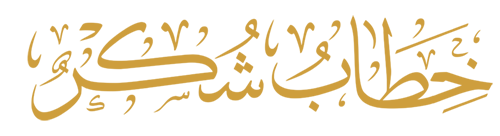 المكرم : الأستاذ /  هنا يكتب اسم الشخص المكرم 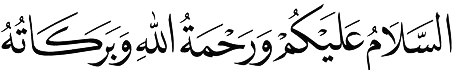 نظير للجهود التي قدمتموها ....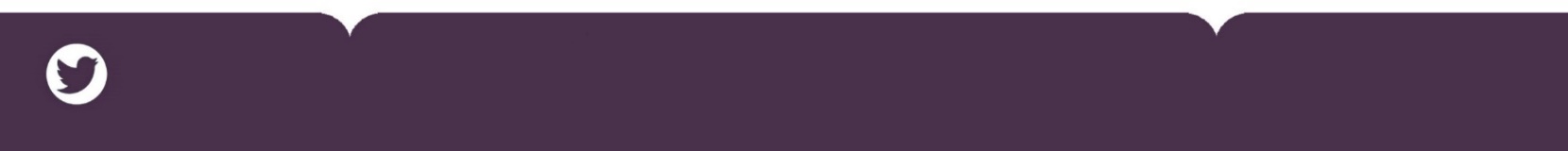 